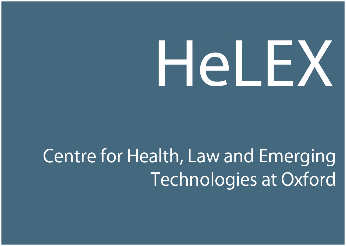 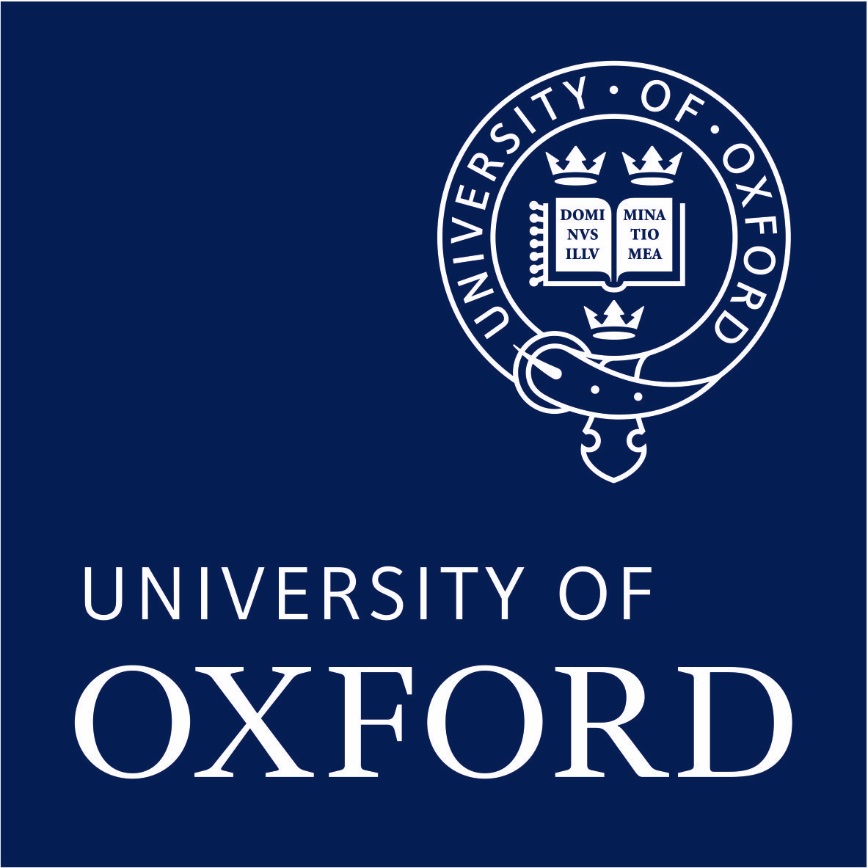 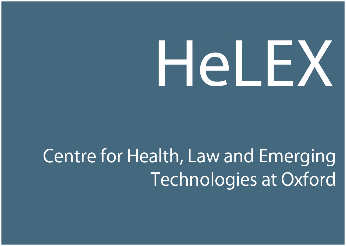 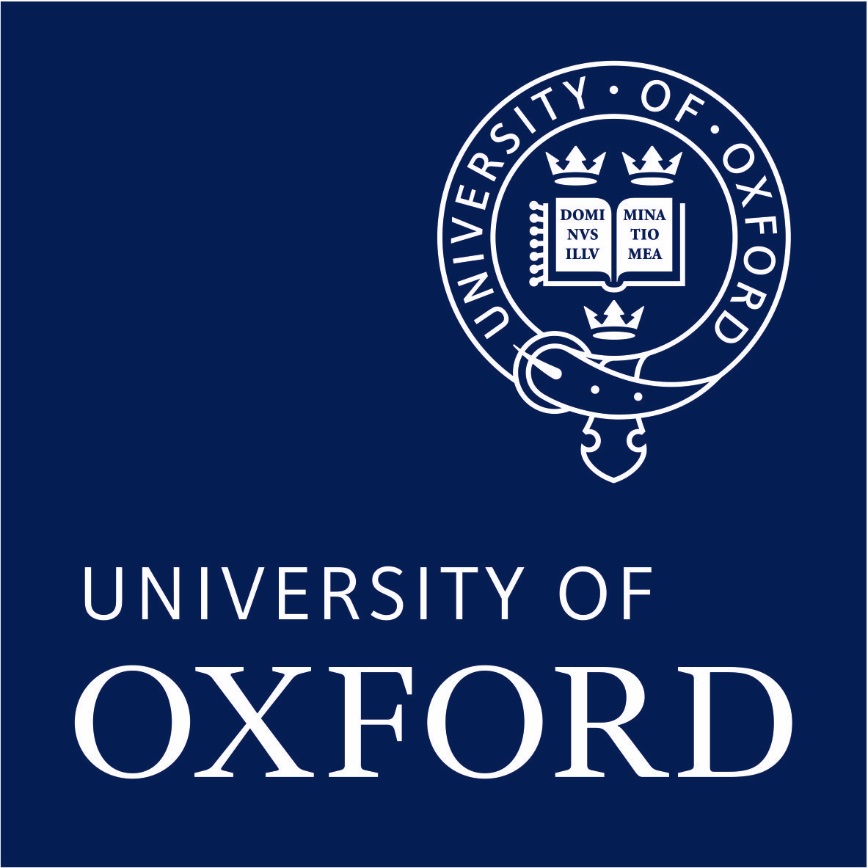 HeLEX Academic Visitor ProgrammeApplication FormPersonal Information Contact Proposed Research at Oxford Home Institution RefereeAdditional Materials Please include with this application: • CV (maximum 2 pages)Please send the completed form and additional materials by email to: helex@dph.ox.ac.ukSurnameGiven Name(s)Citizenship: Would your visit require a visa, and do you already have one? Postal Address:Post Code: Country: Daytime Telephone: Mobile: Email Address: Assuming your application is successful, when  would you  like to visit HeLEX and for how long? The majority of our visitors find stays of between 1 week and 2 months to be the most beneficial for their research.How do you intend to finance your visit? Please consider travel, accommodation and subsistence costs (such as food).Please provide a brief statement of your proposed research/ visit outcomes, including why you would like to work with HeLEX, what you would work on during your visit, and how this would be used to further your current research (max 300 words)Are there any of our projects or people that you are particularly interested in learning more about or discussing research with? (max 100 words)Please see our website for a list of our researchers and their areas of study: https://www.ndph.ox.ac.uk/research/centre-for-health-law-and-emerging-technologies-helex Please see our website for a list of our researchers and their areas of study: https://www.ndph.ox.ac.uk/research/centre-for-health-law-and-emerging-technologies-helex Course/Job Title and Faculty: University/Employing organisation: Full NameTitle/PositionDepartment/organisationPostal Address: Post Code: Country: Daytime Telephone: Mobile: Email Address: 